NATIONAL ASSEMBLY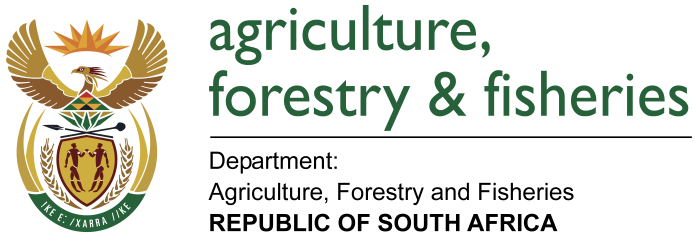 WRITTEN REPLYQUESTION 328 / NW 349EMINISTER OF AGRICULTURE, FORESTRY AND FISHERIES:Mr N. Paulsen (EFF) to ask the Minister of Agriculture, Forestry and Fisheries:QUESTION:What was the fishing yield of each of the top 10 fishing companies in the country in 2018? NW349EREPLY:(a)	The question in its state is not clear as to what the ‘fishing yield’ is referring to. If the term fishing yield is referring to catch, the reported estimated catches are computed below in Table 1.	The reported catches are estimates extracted from the Landing Declarations per right holder for 2018. In the case where landed fish is processed, conversion factors have been applied as per gazetted Conversion Rates.NORight Holder NameTotalHake Deep Sea TrawlHake Inshore TrawlHake LonglineHorse MackerelLarge PelagicsSmall PelagicsSquid1Sea Harvest Corporation (Pty) Ltd46663.36244940.8581722.5042Pioneer Fishing (West Coast) Limited36171.58536171.5853Amawandle Pelagic (Pty) Ltd35863.72235863.7224Irvin & Johnson Ltd34711.05733766.243918.95925.8555West Point Fishing Corporation (Pty) Ltd33211.78033211.7806Lucky Star Limited28989.89028989.8907Premier Fishing SA (Pty) Ltd12088.932647.78945.166291.65615.57210979.330109.4198Eyethu Fishing (Pty) Ltd10633.1524403.661305.81657.393804.8135061.4699Gansbaai Marine (Pty) Ltd10487.9431087.94310Blue Continent Products (Pty) Ltd9272.8605723.5563549.304